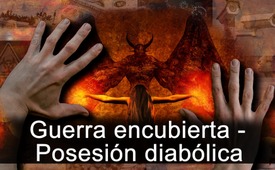 Guerra encubierta y posesión diabólica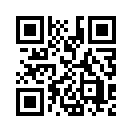 El ser humano individual por sí mismo es potencialmente bueno, creativo, adorable. Pero que sin embargo puede caer bajo la influencia de la obsesión diabólica ha sido atestiguado desde hace mucho tiempo por la medicina, la psicología, la religión y la educación. Sin embargo, todavía no se ha comprendido que este trágico fenómeno puede manifestarse también a través de grupos enteros de personas. Por lo tanto, este documental pone el dedo en la llaga de las élites endemoniadas que llevan a cabo un híbrido, es decir, una guerra oculta contra toda la humanidad. Su guerra híbrida causa más daños y cobra más vidas que cualquier guerra convencional anterior. La película documenta diez escenas importantes de tal guerra. Pero: También hay una forma de salir de la violencia de las élites obsesivas.Mt. 8,16
“Al atardecer llevaron a Jesús muchos endemoniados; y él expulsó a los espíritus por medio de su palabra y sanó a todos los enfermos”
El ser humano es bueno en sí, creativo, amable. Sin embargo, todas las religiones atestiguan que puede ser objeto de posesión diabólica y, desde siempre, médicos, psicólogos, científicos, educadores, etc. han tenido que rendirse a la evidencia de que lo más inexplicable de este mundo solamente la posesión diabólica puede explicarlo. Según los evangelios, una tercera parte del ministerio de Jesús consistió en expulsar demonios. ¿Cuáles son las características típicas de un poseído por el demonio? Cualquier tipo de comunicación lógica con él es imposible a priori. Carecen de empatía, compasión, conocimiento, arrepentimiento. No hay en él ni lógica ni verdad. Los poseídos se mueven exclusivamente por su propio impulso, deseo, interés, ganas, adicciones, etc. Hay muchos tipos de posesión: desde impurezas hasta excesos sangrientos, desde malicia hasta asesinatos crueles, desde pedofilia hasta canibalismo, desde cleptomanía hasta saqueo, desde grandes peleas hasta furia destructiva despiadada, desde cerrilidad hasta opinión dictatorial, desde la mentira habitual al fraude profesional permanente de cualquier tipo, etc., etc. Son innumerables los problemas que originan. ¿Cómo se puede enseñar, por ejemplo, a un niño pequeño si sus padres están poseídos por el demonio?
Debemos plantear la misma pregunta, desgraciadamente, a nivel de la población: ¿Cómo se enseña a los pueblos desprevenidos, cuyos gobiernos están bajo el hechizo de los endemoniados o son ellos directamente los endemoniados? Quien prejuzgue precipitadamente extremismos religiosos se equivoca. Desgraciadamente, esta tragedia se ha convertido en un problema mundial. Lo que ninguno de nosotros -igual que si fuéramos niños pequeños- quiere oír, hay que decirlo sin embargo, alto y claro: Pueblos, sabed que los endemoniados capitanean una guerra híbrida y encubierta contra toda la humanidad. Ellos, impulsados por el delirio satánico, piensan que deben someter y dominar a todo el mundo. ¡Ya no podemos confundir la ausencia de bombas con la ausencia de guerra! Durante años, estas élites delirantes han estado provocando esta nueva forma de guerra: se puede decir con seguridad que es una Tercera Guerra Mundial pero de tipo híbrido, es decir, distinto y, sobre todo, oculto. Su objetivo: un "nuevo orden mundial" bajo su control total. Esta guerra híbrida ocasiona, por tanto, muchos más daños a todos los niveles y se cobra más vidas humanas que cualquier otra guerra anterior que se haya librado con armas convencionales como bombas, etc. La buena noticia: siempre hay un medio para conjurar la acción de los poderes demoníacos, hay uno del más alto nivel: Jesús, que siempre conjura el influjo de los seres demoníacos. También hay una manera de librarse de la violencia de las élites del Mal, pero de esto hablaremos más extensamente al final.

1. Demografía: Al igual que en toda guerra, también en la guerra híbrida existe el objetivo prioritario de la destrucción psicológica del contrario.
Desde el punto de vista demográfico, su destrucción se realiza a priori mediante medidas psicológicas y sociales: por ejemplo, luchando contra los roles tradicionales, debilitando la institución matrimonial, mediante formas cada vez más numerosas de anticoncepción, promoviendo abortos incluso después del nacimiento y mucho más. Estas acciones hacen más efectivo el declive social que cualquier guerra con bombas. Millones de "enemigos" potenciales ni siquiera nacen.

2. Estados Nacionales: Para la consecución de su Nuevo Orden Mundial los impulsores de la guerra híbrida promueven el desmoronamiento de todos los estados nacionales existentes. Una vez más se utilizan las oleadas de emigrantes como “arma migratoria”, además de la utilización no solo conocida desde siempre sino también eficaz de militares y geoestrategas. El origen de las oleadas migratorias radica en la guerras, conflictos y revoluciones planificados. De esta manera nuestros sistemas sociales sufren bombardeos híbridos al objeto de desestabilizar todos los estados nacionales y sustituirlos por un único sistema social de corte socialista.

3. Tecnología: Los científicos que dominan el mundo han desarrollado la tecnología que estos artífices de la guerra necesitan y con la que manejan a placer a toda la humanidad, hacerla enfermar y morir a voluntad: bombas atómicas, virus mortales como armas biológicas, tecnología genética, dispositivos de vigilancia en cada esquina y en el universo y miles de cosas más forman parte de su equipamiento estándar.

4. Salud: También la salud es un objetivo de esta guerra: casi todos los métodos de curación originalmente naturales llevan mucho tiempo siendo sustituidos por el tratamiento químico con medicamentos.¿Acaso deben estar todos los pueblos cada vez más controlados por el dominio absoluto de la industria farmacéutica, restringidos a voluntad, agobiados con prohibiciones, completamente saqueados y sistemáticamente arruinados? Es hora de examinar todo este contubernio para ver si la preocupación por la salud impuesta no oculta belicistas híbridos.
La industria farmacéutica gana diariamente miles de millones gracias a nuestras enfermedades, pero -a pesar de que hace ya mucho tiempo que se ha demostrado que sus productos son la causa de muchas enfermedades- su coalición con los grandes poderes es tan diabólicamente fuerte que hasta ahora no han podido tomarse medidas para cambiar esta situación.

5. Empobrecimiento y Esclavitud: La táctica de esta guerra híbrida -planificada a nivel mundial- tiene como objetivo inmediato la destrucción de la economía, el saqueo total, empobrecimiento y esclavización de todos los pueblos. Por solo mencionar dos jugadas entre miles de ellas similares: la alta finanza autorizada para falsificar dinero, es decir, la FED, lleva más de 100 años embolsándose diariamente miles de millones de ganancias sin apenas tener que mover un dedo. En una derivada cada vez más diabólica de apuestas financieras y trucos de la bolsa, las élites financieras saquean sin piedad a todas las naciones, las abocan a la ruina, a la pobreza y a una esclavitud total. ¿Es posible que la actualísima pandemia de coronavirus esté enmascarando deliberadamente el colapso financiero global producto de sus apuestas financieras criminales? De esta manera podrían esconder su culpa por el colapso financiero detrás del coronavirus. 

6. Medios de masa: Durante décadas los medios de comunicación dirigidos por oscuros poderes han engañado a la comunidad mundial de tal manera que pronto la mitad de la población estará de acuerdo en que la prensa no informa con la verdad. ¿Cómo es posible que nunca cambie nada? ¿Es que hay tal grado de infiltración del poder en la sombra que ningún gobierno independiente se atreve a levantarse contra ellos?

7. Formación: Otro ataque híbrido orquestado contra nuestra formación. ¿Es el objetivo el desmantelamiento total de nuestro sistema educativo? ¿Mediante, por ejemplo, la inmigración descontrolada, la cada vez mayor inteligencia artificial en el camino de la digitalización? Los poderes educativos obligan a los niños de todo el mundo a caer en su sexualización temprana, en la locura de género y muchas cosas más.
Si algún día alguna superpotencia pudiera desconectar la red mundial, ¿no aparecerían entonces todos los pueblos en algún momento como idiotas? Se incrementa la decadencia a nivel educativo y se vislumbra la futura carencia de mano de obra cualificada. ¿Hay un programa de desmantelamiento total de infraestructuras y de la economía? La ONU y sus políticos avanzan, al menos, con todas la medidas y leyes de sabotaje.

8. Economía: Toda nuestra economía está también bajo el fuego cruzado esta guerra encubierta de nuevo cuño. ¿Habían previsto los saboteadores, con el pretexto de la protección del medioambiente y de la reducción del CO2, reducir nuestra producción y consumo? Como mínimo la actual histeria climática ha sido planificada por una mano negra junto con grupos como Fridays for Future o Extinction Rebellion: ya en 2016 apareció en la mesa verde el documento estratégico “Cómo gestionar la opinión pública en modo de emergencia”. “The Climate Mobilization”, un grupo estadounidense que estaba tras el documento, abogaba por la total movilización de la sociedad para luchar contra el cambio climático, del que -presuntamente- es responsable el hombre.
  [Fuente: https://www.theclimatemobilization.org/emergency-mode]
Estados Unidos lanzó a través de ellos la consigna: toda la sociedad debe sacrificar sus necesidades individuales en aras del mayor objetivo del nuevo orden mundial para poder preservar el medio ambiente.

9. Suministro Energético: Nuestro suministro energético está también en el punto de mira de los instigadores de la guerra híbrida. Alemania y Europa Occidental perderán su soberanía energética por su renuncia al carbón y a la energía atómica. Las vitoreadas “energías renovables pero ineficientes” nos llevan por tanto a la dependencia total de las importaciones de energía.

10. Suministro Alimenticio: Ni siquiera nuestro suministro de alimentos detiene a la guerra encubierta: la producción agrícola se reduce cada vez más por las prescripciones y las obligaciones, siendo su consecuencia la desaparición del campesinado y el hundimiento de la producción de alimentos. 

Así, podemos seguir enumerando: la guerra híbrida contra nuestro planeamiento en el transporte e infraestructuras, contra la naturaleza y el clima, contra cualquier políticas conservadoras, contra cualquier religión que no sea el satanismo, el ataque a nuestra salud mediante la expansión generalizada de la telefonía móvil, que todavía se verá enormemente reforzada por medio del 5G, y que tendrá consecuencias fatales sobre plantas y animales, etc., etc. En relación con los objetivos de este ataque puede comprobarse -en resumidas cuentas- que implementan todos los consejos de Sun Tsu. Sun Tsu fue un estratega chino de la Antigüedad que, ya hacia el año 500 a. C. escribió:
“El mayor arte consiste en romper la resistencia del enemigo sin luchar: se destruye todo lo que es bueno en el territorio del enemigo. Se involucra a los representantes de las clases dirigentes en empresas criminales; (…) se extiende la desunión y las luchas internas entre los ciudadanos del país enemigo; se enfrenta a los jóvenes contra los mayores; se destruye, por todos los medios disponibles, el equipamiento, suministro y ordenamiento de las fuerzas armadas enemigas; se desprecian las viejas tradiciones y dioses…”

Para finalizar, planteamos la cuestión de cómo pueden librarse los pueblos del garrote de sus atacantes poseídos. El secreto de un exorcismo eficaz, es decir, expulsión del demonio, estriba como es sabido en su templada, es decir, inquebrantable voluntad. Se dirige al demonio ocupante, le ordena salir del poseído creando una conflagración espiritual y los demonios huyen despavoridos. Exactamente lo mismo ocurre en cuanto los pueblos torturados por la guerra híbrida se dan cuenta del juego diabólico y, aunando sus voluntades, conjuran todas las obras diabólicas y, por tanto, su poder. La determinación sinérgica de los pueblos se convertirá en una cadena de acero para apresar al demonio, tal como se profetizó hace 2.000 años. Apocalipsis 20, 1-3 expresa el desempoderamiento de la raíz de todo mal con la siguiente imagen: “Y vi a un ángel que descendía del cielo con la llave del abismo y una gran cadena en la mano.
Y prendió al dragón, la serpiente antigua, que es el diablo y Satanás, y lo ató por mil años;
y lo arrojó al abismo, y lo encerró, y puso su sello sobre él, para que no engañase más a las naciones…” La humanidad doliente no debería esperar de forma pasiva hasta que algún ángel baje del Cielo y haga el trabajo por ella -los propios pueblos que han despertado son esta cadena-. El ángel, literalmente el enviado, simboliza solo nuestra época de superación, de invencibilidad. Los pueblos leales se convertirán en esa cadena insuperable, es decir, en la unidad universal contra los villanos de la guerra híbrida. Se convertirán en esa cadena cuando se les informe a fondo sobre la tragedia de la guerra híbrida y estarán cada vez más unidos en una voluntad de acero contra las obras y los poderes malignos. Y de esta manera, inevitablemente arrancarán a los provocadores de la guerra cualquier energía que provenga del demonio, cualquier coraje extraño, cualquier fantasía satánica y poder de visualización. Por lo tanto, los que antes eran invencibles, de la noche a la mañana quedarán inexplicablemente aturdidos, sumidos en el miedo y el terror, en la desesperación y el desmayo. La fuerza de voluntad de los pueblos unida y su llamamiento sinérgico al bien puede -y lo hará- poner fin a todos estos fantasmas. Por tanto, ¡difunde este mensaje lo más que puedas!de is.Fuentes:.Esto también podría interesarle:---Kla.TV – Las otras noticias ... libre – independiente – no censurada ...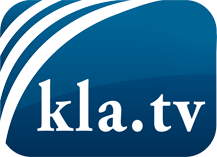 lo que los medios de comunicación no deberían omitir ...poco escuchado – del pueblo para el pueblo ...cada viernes emisiones a las 19:45 horas en www.kla.tv/es¡Vale la pena seguir adelante!Para obtener una suscripción gratuita con noticias mensuales
por correo electrónico, suscríbase a: www.kla.tv/abo-esAviso de seguridad:Lamentablemente, las voces discrepantes siguen siendo censuradas y reprimidas. Mientras no informemos según los intereses e ideologías de la prensa del sistema, debemos esperar siempre que se busquen pretextos para bloquear o perjudicar a Kla.TV.Por lo tanto, ¡conéctese hoy con independencia de Internet!
Haga clic aquí: www.kla.tv/vernetzung&lang=esLicencia:    Licencia Creative Commons con atribución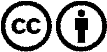 ¡Se desea la distribución y reprocesamiento con atribución! Sin embargo, el material no puede presentarse fuera de contexto.
Con las instituciones financiadas con dinero público está prohibido el uso sin consulta.Las infracciones pueden ser perseguidas.